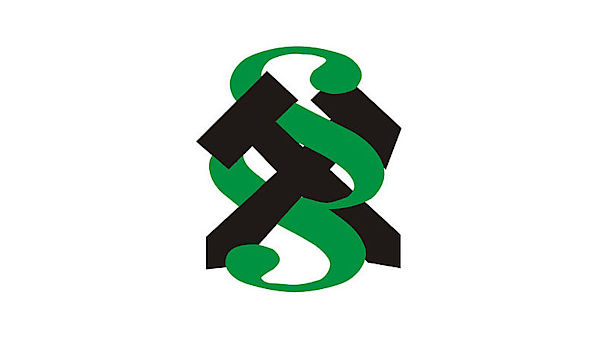 Hledáme kolegu/ kolegyni do našeho úřadu na pozici:Odborný rada ekonomického oddělení Českého báňského úřadu Náplň práce:zajišťování dokumentace v informačním systému programového financování EDS/SMVS;zajišťování činnosti spojené s přípravou a zpracováním návrhu rozpočtu a střednědobého výhledu a závěrečného účtu kapitoly;provádění evidencí, vykazování a kontroly v systému CRAB;zabezpečování monitoringu statistických údajů pro účely statistického zjišťování;zajišťování funkce energetického manažera v podmínkách SBS.Požadujeme:vysokoškolské vzdělání v bakalářském nebo magisterském studijním programuNabízíme:tarifní plat ve 12. platové třídě + osobní ohodnocení až 50 % nejvyššího platového tarifu + zvláštní příplatek; mimořádné finanční odměny; motivační finanční ohodnocení v závislosti na odvedené prácizískání praktických zkušeností, profesní růst a rozvoj odborných znalostí31 dnů volnastravenkový paušál, příspěvek na penzijní připojištění nebo příspěvek na životní připojištění, odměny k životním a pracovním výročímmísto výkonu práce v centru PrahyTermín nástupu: 1. června 2024 nebo dle dohodyKontaktní údaje: michaela.hluchnikova@cbu.gov.cz, tel.: 221 775 356OZNÁMENÍ O VYHLÁŠENÍ VÝBĚROVÉHO ŘÍZENÍ NA SLUŽEBNÍ MÍSTOODOBRNÝ RADA EKONOMICKÉHO ODDĚLENÍ ČESKÉHO BÁŇSKÉHO ÚŘADU Praha 17. dubna 2024Č.j.: SBS  09074/20241. Údaje o služebním místě Předseda Českého báňského úřadu jako služební orgán příslušný podle § 10 odst. 1 písm. f) zákona č. 234/2014 Sb., o státní službě (dále jen „zákon“), vyhlašuje výběrové řízení na služební místo odborný rada rozpočtu Českého báňského úřadu, s pracovištěm Kozí 4, 110 01 Praha 1. Na služebním místě je státní služba (dále jen „služba“) vykonávána v oboru služby: 1 FinancePředpokládaným dnem nástupu do služby na služebním místě je 1. červen 2024 nebo dle dohody.Služba na tomto služebním místě bude vykonávána ve služebním poměru na dobu neurčitou. Místem výkonu služby je Praha.Na služebním místě jsou vykonávány zejména následující činnosti: zajišťování dokumentace v informačním systému programového financování EDS/SMVS, provádění registrace akcí, změn závazně určených parametrů akcí a závěrečné vyhodnocení programů;zpracovávání investičních záměrů za SBS;zpracovávání a vyhodnocování podkladů tvorby a čerpání prostředků v EDS/SMVS v návaznosti na IISSP;příprava podkladů k návrhu rozpočtu, střednědobých výhledů a státního závěrečného účtu za oblast financování a reprodukce majetku kapitoly;provádění evidencí, vykazování a kontroly v systému CRAB;zabezpečování monitoringu statistických údajů pro účely statistického zjišťování;zajišťování funkce energetického manažera v podmínkách SBS.2. Údaje o složkách platu Zveřejnění uvedených údajů o složkách platu nepředstavuje veřejný příslib. Služební místo je zařazeno podle přílohy č. 1 k zákonu o státní službě do 12. platové třídy. 2.1 Platový tarif Státnímu zaměstnanci přísluší platový tarif od 27 650 Kč do 40 740 Kč. Státní zaměstnanec se zařadí do platového stupně podle započitatelné praxe a míry jejího zápočtu podle § 3 nařízení vlády č. 304/2014 Sb., o platových poměrech státních zaměstnanců, ve znění pozdějších předpisů. 2.2 Osobní příplatek Rozpětí od 2.577 Kč do 7.730 Kč odpovídá průměrné výši osobního příplatku při dosahování dobrých výsledků ve služebním hodnocení ve služebních úřadech v České republice. Osobní příplatek je nenároková složka platu, kterou lze ocenit státního zaměstnance za jeho znalosti, dovednosti, a především za jeho výkonnost. V závislosti na výsledku jeho služebního hodnocení tedy státnímu zaměstnanci přísluší osobní příplatek v rozmezí od 0 Kč do částky odpovídající 50 % platového tarifu nejvyššího platového stupně v platové třídě, do které je zařazeno služební místo, na kterém státní zaměstnanec vykonává službu, a u tzv. vynikajících, všeobecně uznávaných odborníků do částky odpovídající 100 %. 2.3 Odměny Státnímu zaměstnanci, který splnil mimořádné nebo zvlášť významné služební úkoly nebo který dobrovolně převzal splnění naléhavých služebních úkolů za nepřítomného státního zaměstnance, lze poskytnout odměnu a státnímu zaměstnanci, který se bezprostředně nebo významně podílel na splnění předem stanoveného mimořádně náročného služebního úkolu, jež je z hlediska působnosti služebního úřadu zvlášť významné, lze poskytnout cílovou odměnu.3. Údaje o podmínkách výkonu služby Délka stanovené týdenní služební doby je 40 hodin. Další údaje o podmínkách výkonu služby naleznete na internetové stránce Českého báňského úřadu na adrese cbu.gov.cz, v sekci Kariéra.4. Podání žádosti Posuzovány budou žádosti o přijetí do služebního poměru a zařazení na služební místo nebo žádosti o zařazení na služební místo (dále jen „žádost“) podané a nejpozději do 10. května 2024doručené služebnímu orgánu prostřednictvím provozovatele poštovních služeb na  adresu služebního úřadu Český báňský úřad, Kozí 4, 110 01 Praha 1, podané osobně na podatelnu služebního úřadu na výše uvedené adrese, podané v elektronické podobě podepsané uznávaným elektronickým podpisem na adresu elektronické pošty služebního úřadu podatelna@cbu.gov.cz nebo podané v elektronické podobě prostřednictvím datové schránky služebního úřadu rn6aas6. Obálka, resp. datová zpráva, obsahující žádost včetně požadovaných listin (příloh) musí být označena slovy: „Neotevírat“ a slovy „Výběrové řízení na služební místo odborný rada ekonomického oddělení Českého báňského úřadu“. V žádosti je žadatel povinen uvést ID datové schránky nebo elektronickou adresu, na kterou mu budou doručovány písemnosti ve výběrovém řízení. 5. Podmínky účasti ve výběrovém řízení Výběrového řízení na výše uvedené služební místo se v souladu se zákonem může zúčastnit žadatel/ žadatelka (dále jen „žadatel“), který:splňuje základní předpoklady stanovené § 25 zákona, tj.:je státním občanem České republiky, občanem jiného členského státu Evropské unie nebo občanem státu, který je smluvním státem Dohody o Evropském hospodářském prostoru;Splnění tohoto předpokladu se podle § 26 odst. 1 věta první zákona dokládá příslušnými listinami, tj. průkazem totožnosti nebo osvědčením o státním občanství. Při podání žádosti lze podle § 26 odst. 2 zákona doložit pouze písemné čestné prohlášení o státním občanství; uvedenou listinu je žadatel v takovém případě povinen doložit následně, nejpozději před konáním pohovoru;Žadatel, který není státním občanem České republiky, musí zkouškou u osoby, která jako plnoprávný člen Asociace jazykových zkušebních institucí v Evropě uskutečňuje touto asociací certifikovanou zkoušku z českého jazyka jako cizího jazyka, prokázat znalost českého jazyka; to neplatí, doloží-li, že absolvoval alespoň po dobu 3 školních roků základní, střední nebo vysokou školu, na kterých byl vyučovacím jazykem český jazyk. Splnění tohoto předpokladu se dokládá příslušnou listinou; dosáhl věku 18 let;je plně svéprávný; Splnění tohoto předpokladu se podle § 26 odst. 1 věta šestá zákona dokládá písemným čestným prohlášením;je bezúhonný;Splnění tohoto předpokladu se podle § 26 odst. 1 věta druhá zákona dokládá výpisem z evidence Rejstříku trestů, který nesmí být starší než 3 měsíce. Pokud žadatel do žádosti poskytne údaje nutné k obstarání výpisu z evidence Rejstříku trestů, není již povinen výpis z evidence Rejstříku trestů doložit, neboť si ho služební orgán vyžádá na základě poskytnutých údajů přímo od Rejstříku trestů. Není-li žadatel státním občanem České republiky, je povinen doložit bezúhonnost obdobným dokladem o bezúhonnosti;  má potřebnou zdravotní způsobilost; Splnění tohoto předpokladu se podle § 26 odst. 3 zákona dokládá písemným čestným prohlášením. U nejvhodnějšího žadatele vybraného podle § 28 odst. 2 nebo 3 zákona služební orgán ověří splnění tohoto předpokladu zajištěním vstupní lékařské prohlídky podle zákona o specifických lékařských službách;dosáhl vzdělání stanoveného zákonem pro toto služební místo podle § 25 odst. 1 písm. e) zákona, tj. vysokoškolské vzdělání v bakalářském nebo magisterském studijním programu.Splnění tohoto předpokladu se podle § 26 odst. 1 věta první zákona dokládá příslušnými listinami, tj. originálem nebo úředně ověřenou kopií dokladu o dosaženém vzdělání (vysokoškolského diplomu). Při podání žádosti lze podle § 26 odst. 2 zákona doložit pouze písemné čestné prohlášení o dosaženém vzdělání; uvedenou listinu lze v takovém případě doložit následně, nejpozději bezprostředně před konáním pohovoru.6. Další povinné přílohy K žádosti dále žadatel přiloží: a) strukturovaný profesní životopis, b) motivační dopis. 7. Údaje o pohovoru Se žadateli, jejichž žádost nebyla vyřazena, provede výběrová komise pohovor. Žadatel nese náklady, které mu účastí ve výběrovém řízení vznikly.Žádost vztahující se k výběrovému řízení je k dispozici na  http://cbu.gov.cz .Služební orgán podporuje rovnost žen a mužů a diverzitu v rozhodovacích pozicích. Z tohoto důvodu vítáme zájem žadatelek a žadatelů z různých skupin obyvatel.                                                                                          Ing. Martin ŠTEMBERKA, Ph.D., v. r.            						         předseda Českého báňského úřaduPoučení služebního orgánu Poučení o doručování ve výběrovém řízení podle § 24 odst. 11 zákona o státní službě: V průběhu výběrového řízení se doručuje žadateli do datové schránky nebo na elektronickou adresu pro doručování (e-mail), pokud žadatel nemá datovou schránku zřízenu. Pokud žadatel v žádosti elektronickou adresu pro doručování neuvede a nemá zřízenu datovou schránku, bude jeho žádost vyřazena. Dokument doručovaný žadateli ve výběrovém řízení na elektronickou adresu je doručen pátým dnem ode dne, kdy byl odeslán, pokud se datová zpráva nevrátila jako nedoručitelná. Pokud nebude možno dokument doručit, protože se datová zpráva vrátí jako nedoručitelná, učiní se neprodleně další pokus o doručení; bude-li i další pokus o doručení neúspěšný, doručí se dokument jiným vhodným způsobem. V takovém případě pak bude platit, že dokument bude doručen pátým dnem ode dne, kdy byl odeslán. V případě doručování do datové schránky platí, že nepřihlásí-li se do datové schránky osoba, která má s ohledem na rozsah svého oprávnění přístup k dodané písemnosti, ve lhůtě 5 dnů ode dne, kdy byla písemnost dodána do datové schránky, je písemnost doručena pátým dnem ode dne, kdy byla odeslána. Poučení o možnosti provedení pohovoru v náhradním termínu podle § 27 odst. 5 zákona o státní službě: V případě řádné omluvy žadatele z účasti na pohovoru mu může být stanoven náhradní termín pouze se souhlasem služebního orgánu, pokud provedení pohovoru v náhradním termínu nebrání řádnému plnění úkolů služebního úřadu.